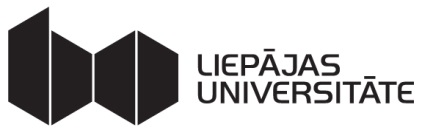 Projekts „Liepājas Universitātei – 60” Informācija par zinātniski praktisko konferenci„Latvijas augstskolu dažādība kā inovācijas faktors” Liepājas UniversitātēLiepājas Universitāte sadarbībā ar Latvijas Universitāti un Liepājas pilsētas domi projekta „Liepājas Universitātei – 60” kontekstā, 2014. gada 25.aprīlī, Liepājā, plkst.10:30 rīko zinātniski praktisko konferenci „Latvijas augstskolu dažādība kā inovācijas faktors”.Konferenci ievadīs plenārsēde, kurā tiks sniegti vairāki priekšlasījumi par aktuālākajiem un būtiskākajiem augstākās izglītības un zinātnes jautājumiem. Pēc tam sekos četras ekspertu diskusijas par šādām temām:Sociālo un eksakto studiju virzienu mijiedarbības nozīme augstskolu izaugsmē.Augstskola reģionā: izvēle starp specializāciju un plaša spektra programmu piedāvājumu.Inovācija Latvijas augstskolās: kā palielināt augstskolu pētniecības komercializācijas potenciālu?Motivēts students – iespējas un izaicinājumi.Konferences darbā piedalīsies augstskolu rektori, zinātniski pētniecisko institūciju vadītāji, atbildīgo valsts institūciju vadošās amatpersonas, Eiropas Komisijas pārstāvniecības Latvijā eksperti, pašvaldību vadītāji, profesionālo nevalstisko organizāciju, studenti, uzņēmumu un finanšu sektora pārstāvji. Viņu vidū savu dalību konferencē ir apstiprinājuši Izglītības un zinātnes ministre Ina Druviete, LR Saeimas Izglītības, kultūras un zinātnes komijas priekšsēdētāja Dana Reizniece-Ozola, Eiropas Komisijas pārstavniecības Latvijā vadītāja Inna Šteinbuka, Latvijas Universitātes rektors Mārcis Auziņš, Rīgas Tehniskās universitātes rektors Leonīds Ribickis, Latvijas Rektoru padomes priekšsēdētājs, Daugavpils Universitātes rektors Arvīds Barševskis, Latvijas Zinātņu akadēmijas viceprezidents Juris Ekmanis, Latvijas Organiskās sintēzes institūta direktors, Liepājas Universitātes Padomnieku Konventa priekšsēdētājs Ivars Kalviņš, Vidzemes Augstskolas rektors Gatis Krūmiņš, Rēzeknes Augstskolas rektors Edmunds Teirumnieks, Liepājas pilsētas domes priekšsēdētāja vietnieks Vilnis Vitkovskis, Augstākās izglītības padomes priekšsēdētājs Jānis Vētra, Latvijas Pašvaldību savienības priekšsēdētājs Andris Jaunsleinis, kā arī daudzi citi valsts un nevalstisko institūciju pārstāvji.Konferences darbā aktīvi piedalīsies arī Liepājas Universitātes vadība – rektors Jānis Rimšāns, zinātnes prorektore Ieva Ozola, studiju prorektore Māra Zeltiņa, rektora vietniece kvalitātes jautājumos Ilma Neimane, administratīvais direktors Arturs Medveckis, zinātnisko institūtu vadītāji – Kurzemes Humanitārā institūta direktors Edgars Lāms, Izglītības zinātņu institūta direktore Anita Līdaka, Vadībzinātņu institūta direktore Inese Lūsēna-Ezera, Studentu padomes priekšsēdētāja Liene Štāle, macībspēki, studenti un doktoranti.